SPECIFICATIONS OF THE BRANDED MERCHANDISESPECIFICATIONS OF THE BRANDED MERCHANDISESPECIFICATIONS OF THE BRANDED MERCHANDISES/NO.ITEM DESCRIPTIONSPECIFICATIONS1.Branded Shirts and blouses.Shirts- 700Blouses- 300Quantity -1000Men Shirts:One (1) breast pocket placed on left side and embroidered with KEMFSED logo in full colorShort SleevedFused collarBlue inner lining for collar and sleevesDouble stitched seamsChunky white shirt buttons with four (4) holesClassic fit shirtWomen Blouses:3/4 sleeved button downDouble button cuffsFashion collarBlue inner lining for collar and sleevesConcealed front fasteningDouble stitched seamsChunky white shirt buttons with four (4) holesContoured hemlineClassic fit shirt; shaped bodyEmbroidered with KEMFSED logo in full color on the upper left of the blouse.2.Branded T-shirts-polo     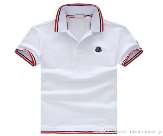 Men-700Ladies-300Quantity-1000Design & Production of custom-made polo T-shirts white and blue KEMFSED coloursMaterial: 100% cotton, 240gmsPattern: Embroidered KEMFSED logo (front) Embroidered KEMFSED slogan (back)Collar with buttons and Side bandsSleeves: Short sleeves & ladies should be shaped3.Branded CapsQuantity- 1000Material: Twill Cotton 100%Pattern: Embroidered KEMFSED logo (front)Colour: White4.Branded LesosQuantity-1000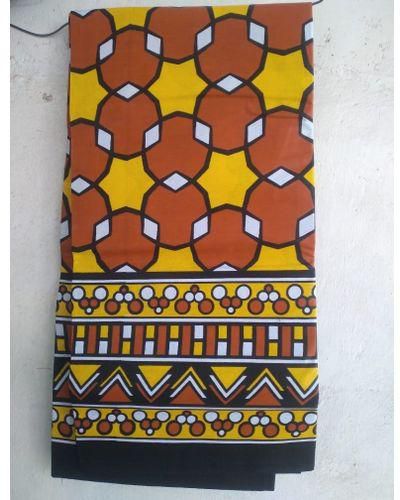 Size (LxW) 340cmx110cmWeight in kgs:0.35Main Material; Cotton 100%Printed with KEMFSED logo and slogan5.Branded Kikoys-Quantity 1000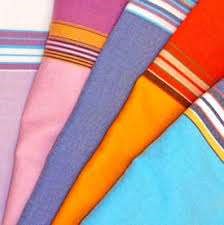 Finish: Perfect finishStyle: Trendy & stylishMaterial: 100% Turkish cottonDimensions: 73 x 36 inchesEmbroidered KEMFSED LogoStitch an addition of fleece to the inner side of the kikoy6.Branded ReflectorsQuantity- 1000 100% polyester with sturdy highly breathable light weight for air circulation and fast drying mesh type material.KEMFSED logo embroidered onto garment on chest above left pocket.KEMFSED slogan on the back.Lime yellow7.BrochuresQuantity-1000700-English300-SwahiliPrinting of the Brochure (English and Swahili) Size: (H) 8.5 in. x (W) 26 in. Fold: Three  Color: Blue and White Type of paper: C2S 120; glossy/ laminatedAs per sample and artwork provided8.Banners          Quantity-12 PcsWhite and blue in colour2mx1m in sizeAs per artwork provided9.Tear dropsQuantity-12 PcsBlue and white in colorSize 3.5mAs per sample provided10.Roll-upsQuantity-12PcsWhite and blue in colour2mx1m in sizeAs per artwork provided